NARRATIVE CREW GENERATIONSTEP 1: ROLL FOR CREW TYPE (Five Parsecs - pgs. 14-23)STEP 2: ROLL FOR BACKGROUND, MOTIVATION, AND CLASS (Five Parsecs - pgs. 24-27)STEP 3: ROLL FOR BACKSTORY (Ironsworn: Starforged - pg. 96)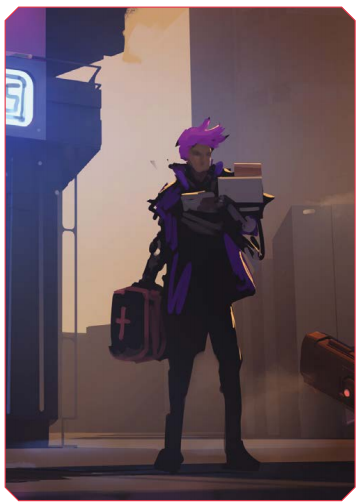 STEP 4: ROLL FOR BACKGROUND EVENTS (Every Star an Opportunity – pg. 11)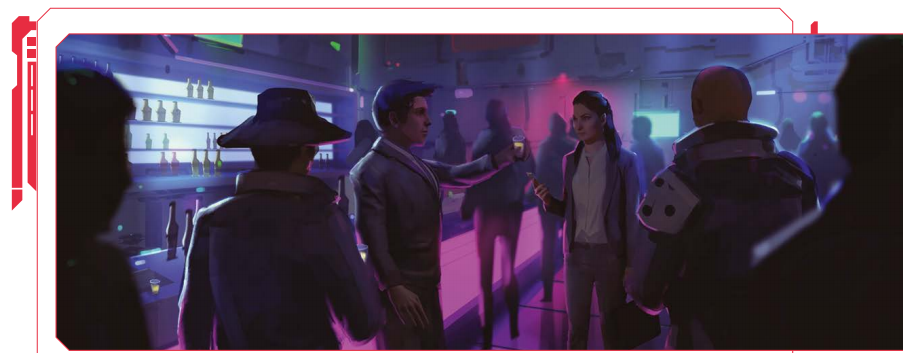 STEP 5: ROLL FOR FIRST LOOK/DISPOSITION (Ironsworn: Starforged - pg. 168)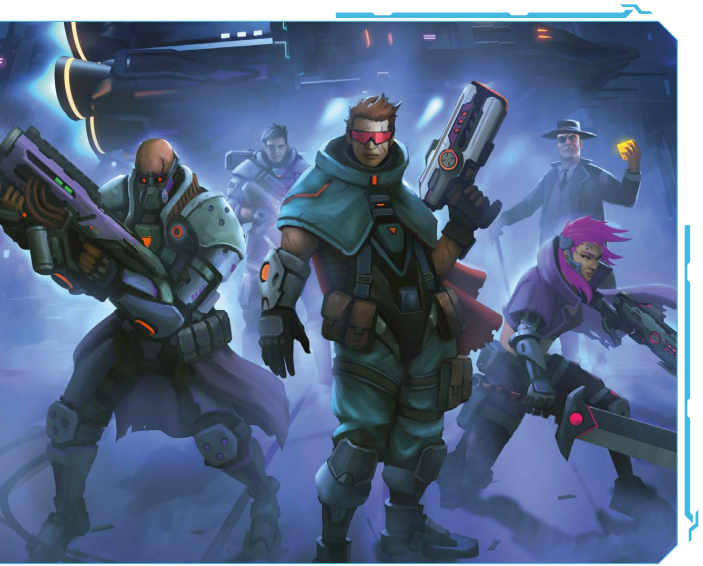 STEP 6: ROLL FOR CHARACTER NAMES/CALLSIGNS GEARING UPSSTEP 7: ROLL FOR EQUIPMENT (Five Parsecs - pgs. 28-29)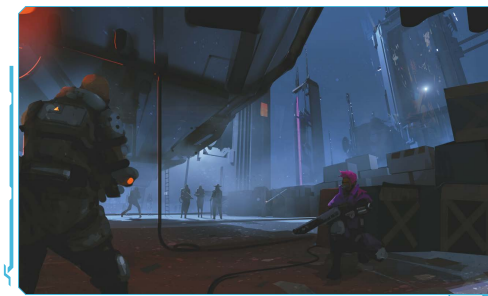 3 rolls on the Military Weapon Table. For each crewmember with at least one Savvy increase, you may take one of these rolls on the High-tech Weapon Table instead, if desired.3 rolls on the Low-tech Weapon Table.1 roll on the Gear Table.1 roll on the Gadget Table.1 credit per crew member.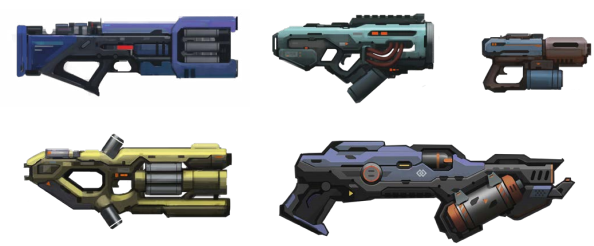 YOUR STARSHIPSTEP 8: ROLL FOR SHIP DETAILS (Five Parsecs - pg. 31)STEP 9: ROLL FOR SHIP NAME (Ironsworn: Starforged - pg. 167)STEP 10: ROLL FOR STARSHIP HISTORY AND ENVISIONING (Ironsworn: Starforged - pgs. 98-99)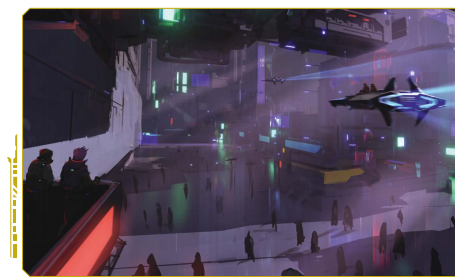 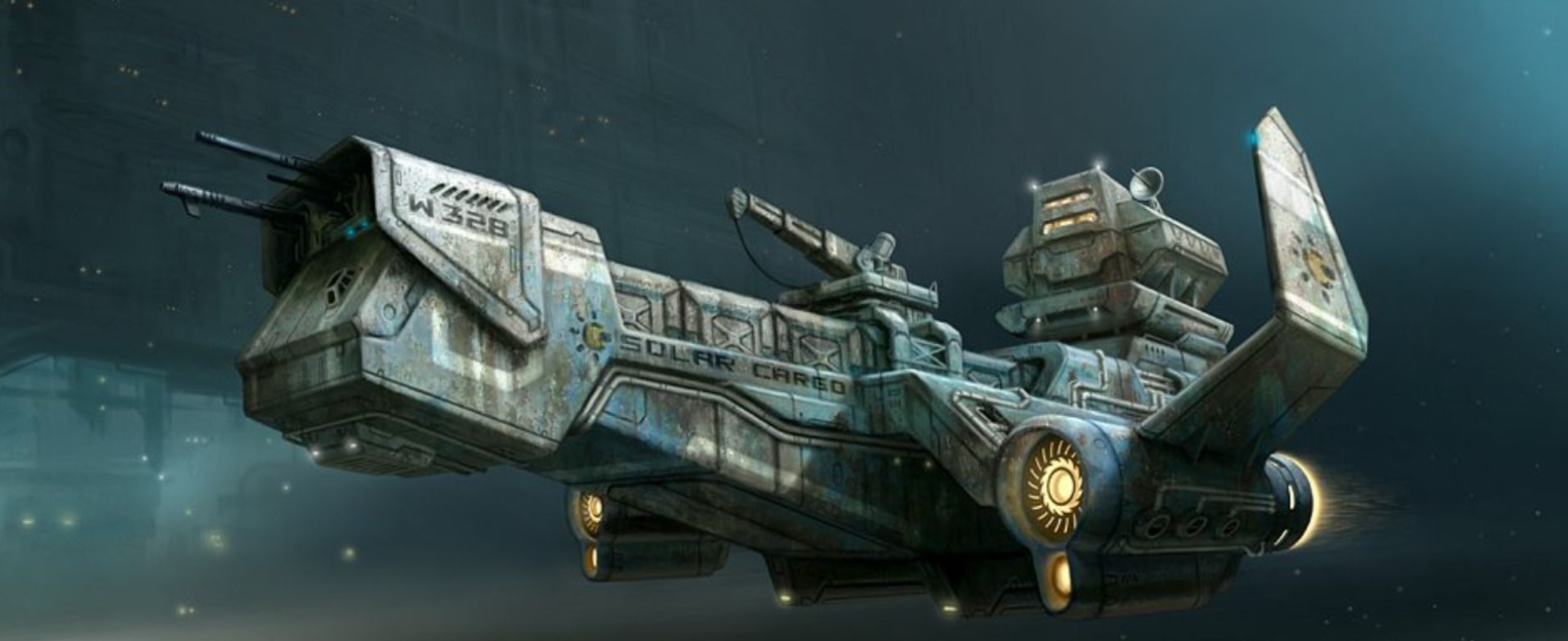 CREW FINISHING TOUCHESSTEP 11: ROLL FOR FLAVOR DETAILS (Five Parsecs - pg. 32)STEP 12: ROLL FOR ANY STARTING PATRON/RIVALS (Five Parsecs - pgs. 83-84, 94-100)STEP 13: NAME PATRONS/RIVALSPATRONSRIVALSCREW TYPE 1 – 6061 – 8081 – 9091 – 100PRIMARY ALIENPRIMARY ALIEN1 – 2021 – 4041 – 5556 – 7071 – 9091 – 100BACKGROUNDBACKGROUNDBACKGROUNDBACKGROUNDEFFECTEFFECTRESOURCESRESOURCESSTARTING ROLLSSTARTING ROLLS1 – 45 – 910 – 1314 – 1718 – 2122 – 2526 – 2930 – 3435 – 3940 – 4243 – 4647 – 4950 – 5253 – 5556 – 5960 – 6465 – 6869 – 7273 – 7677 – 8081 – 8485 – 8990 – 9394 – 9798 – 100MOTIVATIONMOTIVATIONMOTIVATIONMOTIVATIONEFFECTEFFECTRESOURCESRESOURCESSTARTING ROLLSSTARTING ROLLS1 – 89 – 1415 – 1920 – 2627 – 3233 – 3940 – 4445 – 4950 – 5657 – 6364 – 6970 – 7475 – 7980 – 8485 – 9091 – 9596 – 100CLASSCLASSCLASSCLASSEFFECTEFFECTRESOURCESRESOURCESSTARTING ROLLSSTARTING ROLLS1 – 56 – 910 – 1314 – 1718 – 2223 – 2728 – 3233 – 3637 – 4041 – 4445 – 4950 – 5455 – 5859 – 6364 – 6768 – 7172 – 7576 – 7980 – 8384 – 8889 – 9293 – 9697 – 100BACKSTORY PROMPTSBACKSTORY PROMPTS1 – 78 – 1415 – 2122 – 2829 – 3637 – 4344 – 5051 – 5758 – 6566 – 7273 – 7980 – 8687 – 9394 – 100BACKGROUND EVENTSBACKGROUND EVENTSROLL 2 TIMES1 – 3Betrayed by a friend49 – 51Illness or injury4 – 6Lost love52 – 54Strong family ties7 – 9Failed in a task55 – 57Saved someone10 – 12Fell out with family58 – 60Solved a crime or injustice13 – 15Death of someone61 – 63Championed a popular cause16 – 18Framed for a crime64 – 66Had a lucky break19 – 21Sided with unpopular cause67 – 69Peaceful22 – 24Lost wealth70 – 72Travelled25 – 27Met hero73 – 75Nearly died28 – 30Mysterious event76 – 78Committed a crime31 – 33War79 – 81Memories suppressed34 – 36Made a great friend82 – 84Carried out a project37 – 39Found love85 – 87Pointless drudgery40 – 42Succeeded in a task88 – 90Living without a care43 – 45Contact with aliens91 – 93Crushing poverty46 – 48Captive94 – 100Run in with the authoritiesAT FIRST LOOKAT FIRST LOOKROLL 2 TIMES1 – 334 – 3569 – 714 – 636 – 3772 – 737 – 838 – 4074 – 769 – 1141 – 4377 – 7812 – 1344 – 4679 – 8114 – 1547 – 4982 – 8316 – 1750 – 5284 – 8518 – 2053 – 5586 – 8721 – 2356 – 5788 – 9024 – 2558 – 6091 – 9226 – 2761 – 6293 – 9528 – 3063 – 6596 – 9731 - 3366 – 6898 – 100DISPOSITIONDISPOSITION1 – 631 – 4071 – 787 – 1441 – 5079 – 8615 – 2251 – 6087 – 9423 – 3061 – 7095 – 100FIRST NAMELAST NAMECALLSIGNFIRST NAMELAST  NAMECALLSIGN1AkimKuzminAlbatross51JonasTakaraJester2AlexDurantAngler52JorunnSheltonLink3AlonsoJefferiesAnvil53JulianVanduLongshot4AndreValezBadger54JuroVegaMainframe5AntoineLontocBandit55KarthikZhangMantis6ArcherWadeBash56KenjiSavelaMimic7ArgusKadeBasilisk57KlausHawkingMole8ArnevThornBingo58KylarJenMonarch9ArvelKhosiaBlackbird59LandonHobbsMongoose10AshHendrixBlade60LandryHollandNails11AzrielOkiroBloodshot61LeopoldSilviusOgre12BaldurRipleyBluewing62LoganFreemanOmega13BlakeTalinBonfire63LowellBarbosaOverload14BorisJinBook64LucasWinterPackrat15BrennanFinnBreaker65LuisHammondPaladin16BrunoSolasBrick66MagnusArcherPhantom17CarrickQuintBuzz67MarcoBarlowePhoenix18ColeKeelanBuzzard68MarcusShepherdPyro19ConstantinSilvaCenturion69MarshalGriffinQuickdraw20ConwayValkChimera70MattiasFrostRazor21CoreyO’BrienCircuit71MerrickQuonRogue22CreedRuizClank72NassarMalekRook23CurtisStallardCleric73NathanielMuradRover24DamienMackensonCrash74NelsonBeckerScout25DanteJensenCutter75OmarAmmarShadow26DelmarSakirCutthroat76OscarBraddockShark27DexTolariCypher77OttoBlackstoneShutdown28DionKainDagger78PascalHadleySlack29DonovanCarrDancer79PedroFarinSlag30DoranValenusDash80RagnarDysonSnipe31DracoKaanDeadeye81RaidenDuvalSpider32EdgarTaylanDeuce82RajeevHunterSplinter33EmilioLegrandFailsafe83RamiBeckettStatic34EmirJemisonFarseer84RokuroDystraStinger35EmmettArdenFidget85RolandGrayStraggler36EnzoSayerFirestarter86RolandSedanoSwindle37FeliksKaiFixer87RomanBaiTinker38FletcherSlaterFlatline88RossBookerTouchdown39FlintEdrisGhost89SergioSatoTycoon40FlorianSuttonGrudge90SeverinusVayanVagabond41GavinSavarinGutshot91ShenBondValkyrie42GustavoBridgerHarrow92ShinjiStarkVanguard43HasanMitalHavoc93StavrosStirlingVertigo44HiroShinHellhound94ViktorWolfeWarden45IkeNadirHellion95VincentO’NeilWatchdog46IsaacSantosHex96VuldarPetrovWayfinder47IvanMiharaHush97WilliamNazariWhisper48JamesBuhariIronclad98WyattDarwinWraith49JarvisSalviJackal99XavierPearsonWrongway50JavierAdlerJackpot100ZaneVolkovZephyrFIRST NAMELAST NAMECALLSIGNFIRST NAMELAST  NAMECALLSIGN1AdelaideMoralesBurner51KieranAhmedFrostbite2AlexYamShrapnel52KierraKostaTrip3AlexisMcKayGlitch53KimoraAlvaroHazard4AlinaWongSpike54KiriRodriguezAtlas5AlisaAbbotAirwave55KirsaTakanoBuckshot6AltheaSimsLandslide56KwanMorenaBaron7AmariShimamotoKnight57LunaHancockNexus8AnaLacosteRiptide58LuxDavenportGunner9AnnoraOsborneMinotaur59MaeveGloverEmpress10AparnaWuOdin60MariaRiosCheckmate11AshaReyBoomer61MareikeMiyashiroRenegade12AstridRichardsHammer62MarsalaParkManticore13AuroraTalbotMeatball63MeghanXuBishop14AyakoNobleJazz64MelaniBaroneVortex15BirgitteClineVector65MinaBowmanTomahawk16BriannaOrtizMako66Ming-naRussellToast17BrunaOnoEcho67MiyukiKleinNano18CamilleVelezCrusher68NadiraKozlowSwitchblade19CassidyReedNightingale69NaomiRomanoZombie20ClaudiaMetzgerShark70NashidaOwenNova21CrystaHayakawaZed71NatalyaCobbPitbull22DeryaMonacoDuke72NatsukoRussoNitro23DexHardyBlackjack73NoraIvanoffSiren24EchoSakamotoBlitz74OctaviaSandovalFalcon25EdelineSimpsonDoc75OksanaFowlerCash26ElenaCrossDice76OstaraLeblancAngel27EliseMurciaApex77QasiraHaleSlim28ElsieDodsonAxle78QuinnBlakeGecko29ErenTsujiVoodoo79RavenDeckerRhino30ErimBellCrossfire80RiaPenaGypsy31EsanaNunezChef81RowenaHardinDomino32EvelineMorganNomad82SageYanDingo33FayeFortinoShade83SamiraPrattCowboy34GabrieleDoradoDiablo84SarenMaistoProphet35GiaTownsendJavelin85SigridFontanaTripwire36HaliaDixonTempest86SofiaWilkinsCargo37IsabelleSparksAce87TaliaMurphyWarlock38JadeKruegerStalker88TomikoCamposCondor39JannaHoodPsycho89ValdaNavarroScotch40JanyaWatsonGrinder90ValeriaCortezGear41JocelynCameronZealot91VenriCartierWidow42JulianaBrooksNemesis92VesperLawrenceTemplar43KaisaDanielsReaper93ViviAyersNuke44KameliaAveryFreefall94YelenaRhodesBonzai45KariPavlovichQuake95YvetteSafarTwitch46KatarinaDel RioGryphon96YvonneJacobsonGadget47KateIshikawaOnyx97ZakiaMosleyLockdown48KatjaNovakDelta98ZariMckeeOutlaw49KaylaBoscoTilt99ZephyrHigginsTorch50KianaScaliDiesel100ZoyaMyersTankLOW-TECH WEAPONLOW-TECH WEAPON1 – 1516 – 3536 – 4041 – 6566 – 7576 – 8081 – 9596 – 100MILITARY WEAPONMILITARY WEAPON1 – 2526 – 4546 – 5051 – 6061 – 7576 – 8081 – 9596 – 100HIGH-TECH WEAPONHIGH-TECH WEAPON1 - 56 – 1516 – 3031 – 4546 – 5556 – 7071 – 8081 – 8586 – 100BACKGROUNDBACKGROUNDBACKGROUNDSHIPDEBTDEBTHULLHULLTRAITSTRAITS1 – 1213 – 1819 – 2324 – 3132 – 3839 – 4546 – 5657 – 6566 – 7071 – 7677 – 8485 – 9596 – 100STARSHIP NAMESTARSHIP NAMESTARSHIP NAMESTARSHIP NAMESTARSHIP NAMESTARSHIP NAMESTARSHIP NAMESTARSHIP NAME126517622752773285378429547953055806315681732578283358839345984103560851136618612376287133863881439648915406590164166911742679218436893194469942045709521467196224772972348739824497499255075100STARSHIP HISTORYSTARSHIP HISTORY1 – 89 – 1718 – 2526 – 3435 – 4243 – 5051 – 5859 – 6768 – 7576 – 8485 – 9293 – 100STARSHIP DETAILSSTARSHIP DETAILS1 – 5 6 – 1011 – 1516 – 2021 – 2526 – 3031 – 3536 – 4041 – 4546 – 5051 – 5556 – 6061 – 6566 – 7071 – 7576 – 8081 – 8586 – 9091 – 9596 – 100WE MET THROUGH…WE MET THROUGH…WE ARE BEST CHARACTERIZED AS…WE ARE BEST CHARACTERIZED AS…1 – 101 – 1211 – 2013 – 2121 – 3022 – 2831 – 4029 – 3441 – 5035 – 4851 – 6549 – 5866 – 7559 – 7276 – 9073 – 8791 – 10088 – 100PATRONPATRONPATRON ISPATRON ISNOTESNOTES1 – 23 – 456 – 78 – 910CRIMINAL ELEMENTSCRIMINAL ELEMENTSHIRED MUSCLEHIRED MUSCLEINTERESTED PARTIESINTERESTED PARTIES1 – 101 – 141 – 611 – 1915 – 267 – 1320 – 2727 – 3414 – 1828 – 3435 – 3919 – 2735 – 4340 – 4228 – 3544 – 4843 – 4636 – 4149 – 5147 – 5042 – 4852 – 5751 – 53 49 – 5258 – 6454 – 5953 – 5665 – 71 60 – 6457 – 6372 – 7965 – 7464 -6880 – 8375 – 7969 – 7284 - 9080 – 8573 – 7691 – 9486 – 9077 – 8395 - 10091 - 9584 – 8896 – 10089 -100PATRON - CORPORATIONSPATRON - CORPORATIONSPATRON - CORPORATIONSROLL PREFIX & SUFFIXROLL PREFIX & SUFFIXRollPrefixSuffixSuffixSuffixRollPrefixPrefixSuffix1 – 2AeonAerospaceAerospaceAerospace51 – 52NovaNovaHoldings3 – 4AjaxApplicationsApplicationsApplications53 – 54OdysseyOdysseyIncorporated5 – 6ApexArmamentsArmamentsArmaments55 – 56OmegaOmegaIndustries7 – 8ArclightBionicsBionicsBionics57 – 58OracleOracleInterplanetary9 – 10ArcturusBiotechBiotechBiotech59 – 60ParagonParagonInterstellar11 – 12AresCargoCargoCargo61 – 62PhoenixPhoenixLaboratories13 – 14ArgusChemicalChemicalChemical63 – 64ProtoComProtoComLimited15 – 16ArtemisCommunicationsCommunicationsCommunications65 – 66RenegadeRenegadeLogistics17 – 18BastionConsolidatedConsolidatedConsolidated67 – 68RosenkovRosenkovMachines19 – 20BellConstructionConstructionConstruction69 – 70SentinelSentinelManufacturing21 – 22BlackrockCorpCorpCorp71 – 72SeraphSeraphMedia Group23 – 24ChironCryonicsCryonicsCryonics73 – 74ShimaShimaMercantile25 – 26CyTekCyberneticsCyberneticsCybernetics75 – 76SiriusSiriusMining27 – 28DefianceDefenseDefenseDefense77 – 78SpartanSpartanMotors29 – 30DrakeDevelopmentDevelopmentDevelopment79 – 80SyntexSyntexNanotech31 – 32DysonDynamicsDynamicsDynamics81 – 82TeraComTeraComNetworks33 – 34FrontierEnergyEnergyEnergy83 – 84TerraTerraPharmaceuticals35 – 36HadesEngineeringEngineeringEngineering85 – 86ThanatosThanatosResearch37 – 38HermesEnterprisesEnterprisesEnterprises87 – 88ThetaThetaSecurities39 – 40IcarusExportsExportsExports89 – 90TitanTitanShipping41 – 42InfinityFabricationFabricationFabrication91 – 92TrinityTrinitySolutions43 – 44KronosFinancialFinancialFinancial93 – 94TychoTychoSupplies45 – 46KrugerGalacticGalacticGalactic95 – 96UnityUnitySystems47 – 48LonestarGeneticsGeneticsGenetics97 – 98WatanabeWatanabeTechnologies49 – 50NEXTGenomicsGenomicsGenomics99 – 100WeylandWeylandTransorbitalPATRON – PRIVATE ORGANIZATIONSPATRON – PRIVATE ORGANIZATIONSPATRON – PRIVATE ORGANIZATIONSROLL PREFIX & SUFFIXROLL PREFIX & SUFFIXRollPrefixSuffixSuffixSuffixRollPrefixPrefixSuffix1 – 10BlackstoneAllianceAllianceAlliance51 – 60JanusJanusFoundation11 – 20CerberusAssociationAssociationAssociation61 – 70MilleniumMilleniumGroup21 – 30DharmaConsortiumConsortiumConsortium71 – 80MonarchMonarchHoldings31 – 40EpsilonCooperativeCooperativeCooperative81 – 90NakamuraNakamuraInitiative40 – 50HorizonCouncilCouncilCouncil91 – 100NostromoNostromoSocietyPATRON – SECRETIVE GROUPSPATRON – SECRETIVE GROUPSPATRON – SECRETIVE GROUPSPATRON – SECRETIVE GROUPSPATRON – SECRETIVE GROUPSPATRON – SECRETIVE GROUPSPATRON – SECRETIVE GROUPSPATRON – SECRETIVE GROUPSPATRON – SECRETIVE GROUPS1 – 5Ad Astra26 – 30Chimera51 – 55Helsing Institute76 – 80Seventh Legion6 – 10Ark31 – 35Court of Eyes56 – 60Nightfall81 – 85Starfarers11 – 15Ascended, The36 – 40Covenant61 – 65NOMAD86 – 90TENET16 – 20Awakened, The41 – 45Division, The66 – 70Section 2391 – 95Veritas21 – 25Blue Crow46 – 50Fulcrum71 – 75Seekers, The96 - 100Vigil, TheRIVAL – CRIMINAL ELEMENTSRIVAL – CRIMINAL ELEMENTSRIVAL – CRIMINAL ELEMENTSRIVAL – CRIMINAL ELEMENTS1 – 5The 6651 – 55Raging Circle6 – 10Alley Katz56 – 60Razor Maulers11 – 15Asphalt Justice61 – 65Reapers16 – 20Capitol Convicts66 – 70Roaring Rats21 – 25Chrome Cutters71 – 75The Five-by-Five26 – 30Desperados76 – 80The Lunatics31 – 35Forsaken81 – 85The Runners36 – 40Gutter Barons86 – 90Vandals41 – 45Metal Misfits91 – 95Voodoo Sinners46 – 50Pink Fists96 – 100WarlocksRIVAL – HIRED MUSCLERIVAL – HIRED MUSCLERIVAL – HIRED MUSCLERIVAL – HIRED MUSCLE1 – 5Blue Moon51 – 55Bulwark6 – 10ComStar56 – 60Third Hand11 – 15Crusaders61 – 65Black Company16 – 20OMNI66 – 70Second Sun21 – 25Legionnaires71 – 75531st Voidborne26 – 30Sentinels76 – 80ARES Defense31 – 35TerraSec81 – 85Redshift36 – 40Dark Sun86 – 90WARDEN41 – 45AEGIS91 – 95Saints46 – 50Manticore96 – 100VanguardRIVAL – INTERESTED PARTIESRIVAL – INTERESTED PARTIESROLL PREFIX & SUFFIXROLL PREFIX & SUFFIXROLLPREFIXROLLSUFFIX1 – 5Morgan's1 – 5Liquidators6 – 10Hammerhead's6 – 10Hunters11 – 15Spike's11 – 15Raiders16 – 20Bart's16 – 20Runners21 – 25Pinky's21 – 25Misfits26 – 30Malcolm's26 – 30Reapers31 – 35Burke's31 – 35Crew36 – 40Cobb's36 – 40Riders41 – 45Miley's41 – 45Salvagers46 – 50Gizmo's46 – 50Wanderers51 – 55Sal's51 – 55Rebels56 – 60Zedd's56 – 60Squad61 – 65Badger's61 – 65Corps66 – 70Niska's66 – 70Posse71 – 75Hobbs'71 – 75Bandits76 – 80Gak's76 – 80Freebooters81 – 85Beck's81 – 85Marauders86 – 90Renton's86 – 90Privateers91 – 95Jace's91 – 95Rustlers96 – 100Lana's96 – 100Looters